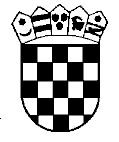 REPUBLIKA HRVATSKAOPĆINSKI SUD U NOVOM ZAGREBU                  TURININA 3, ZAGREB											Obrazac 5Službenik Odjeljka za pomoćno tehničke poslove Milivoj HorvatMobitel: 099-3593-610P O T V R D ATrgovačko društvo / obrt (naziv) ________________________________________________ izvršilo je uvid u postrojenja, koja je predmetom nabave u postupku jednostavne nabave, predmeta nabave: usluge održavanja postrojenja za grijanje i hlađenje u Općinskom sudu u Novom Zagrebu na adresi Turinina 3, Zagreb, evidencijski broj nabave: JN-5/23, i to u prisutnosti voditelja Odjeljka za pomoćno tehničke poslove Općinskog suda u Novom Zagrebu.Potvrda jest sastavni dio dokumentacije za nadmetanje u navedenom postupku.Uvid u postrojenja i opremu izvršen je dana __________________2023. 					 	               Predstavnik 					           Općinskog suda u Novom Zagrebu					           _____________________________					                         Milivoj Horvat